OBNOVA ÚZEMÍ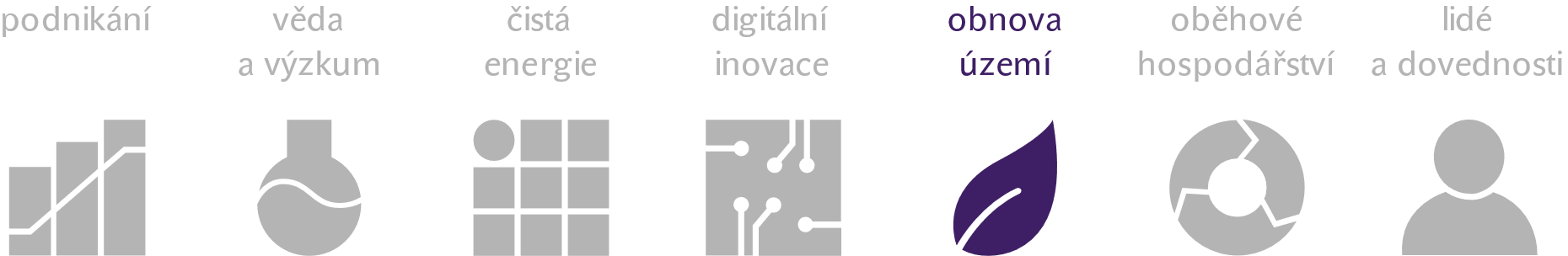 Území k podpoře: k.ú. Boučí, Božičany, Březová u Sokolova, Bukovany u Sokolova, Citice, Čistá u Svatavy, Dolní Chodov, Dolní Nivy, Dolní Rychnov, Habartov, Hlavno, Horní Částkov, Horní Nivy, Horní Rozmyšl, Hory u Jenišova, Chlum Svaté Máří, Chranišov, Jenišov, Kaceřov u Kynšperka nad Ohří, Královské Poříčí, Lítov, Lomnice u Sokolova, Loučky u Lokte, Mírová, Nové Sedlo u Lokte, Radvanov, Rájec u Černavy, Sokolov, Stará Chodovská, Staré Sedlo u Sokolova, Svatava, Tatrovice, Tisová u Sokolova, Týn u Lomnice, Vintířov u Sokolova, Vítkov u Sokolova, Vřesová.Příjemci: široké spektrum žadatelůPodmínka přijatelnosti: Projekt je realizován v území dotčeném těžbou v rámci Karlovarského kraje. Území je blíže vymezeno v seznamu katastrálních území a v mapových podkladech, které budou přílohou výzvy a jsou vyjmenovány výše.Vyhlášení výzvy (předpoklad): od 31. 5. 2023 postupně dle tematických oblastí Koncepce a příprava 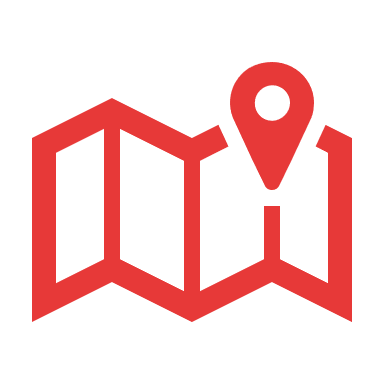 Územně plánovací podklady, projektová dokumentace, studie proveditelnosti apod. Infrastruktura 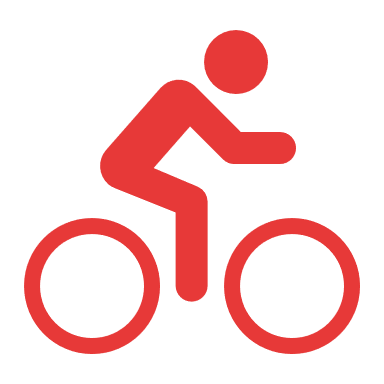 Výstavba a modernizace komunikací pro cyklisty, zpřístupnění a obnova lokalit s přírodní a kulturní hodnotou (cyklo, pěší trasy, mobiliář…), technická infrastruktura lokalit brownfield (rozvody energií, sítě, místní komunikace…) Příroda a krajina 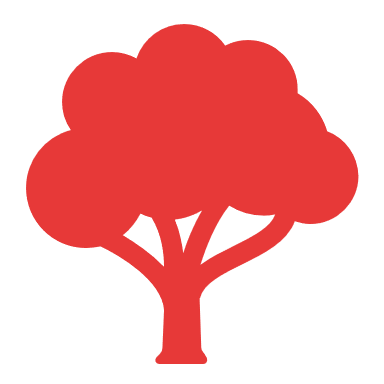 Přírodě blízká opatření a ochrana biodiverzity (mokřady, malé vodní nádrže, lesní porosty, zprůchodnění migračních překážek…) Veřejné služby, kultura, sport
a rekreace 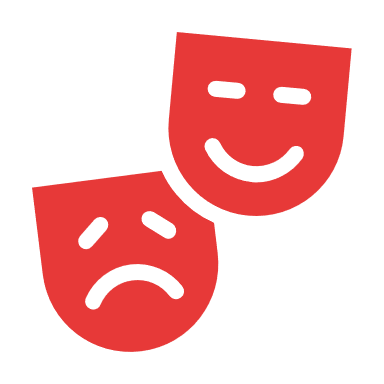 Regenerace BRF pro účely vzdělávání, sociálních služeb, zdravotnictví apod.Informační webinář pro žadatele se uskuteční 18. května 2023 od 10 hod. prostřednictvím webové platformy WebexOdkaz naleznete v přiložené Pozvánce